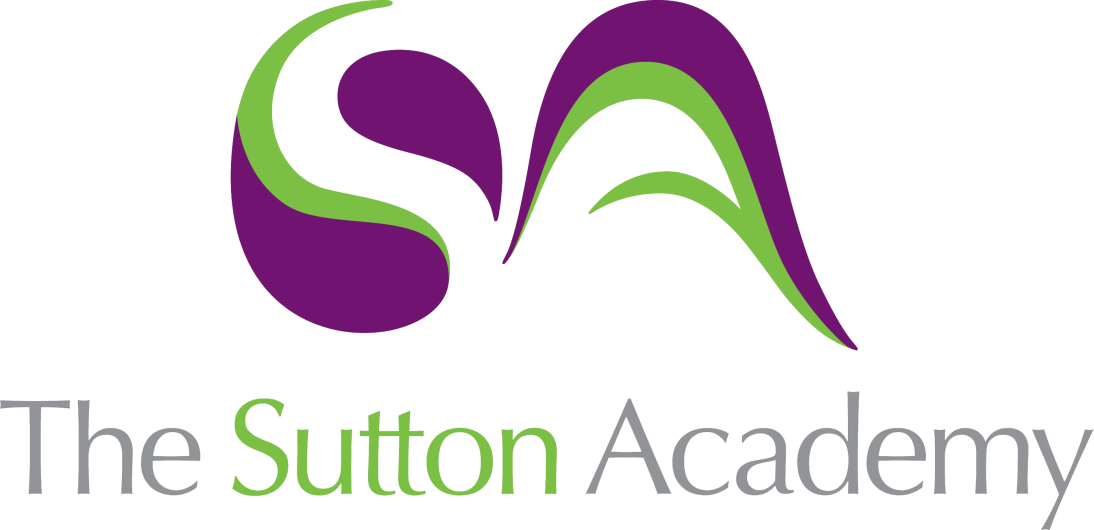 Knowledge Rich Curriculum Plan SCIENCE- Chemistry Year 11Chemistry of the AtmosphereLesson/Learning Sequence Intended Knowledge:Students will know that…Prior Knowledge:In order to know this, students need to already know that…Working ScientificallyTiered Vocabulary and Reading ActivityLesson: Earth's Early AtmosphereStudents will know that theories about what was in the Earth's early atmosphere and how the atmosphere was formed have changed and developed over time.Students will know that the evidence for Earth's early atmosphere is limited because of the time scale of 4.6 billion years.Students will know that one of the theories of Earth's early atmosphere is that during the first billion years of the Earth's existence there was intense volcanic activity, that released gases that formed the early atmosphere and water vapour that condensed to form the oceans.Students will know that at the start of this period the Earth's atmosphere may have been like the atmosphere of Mars and Venus today, consisting of mainly carbon dioxide with little or no oxygen gas.Students will know that volcanoes also produced nitrogen which gradually built up in the atmosphere and there may have been small proportions of methane and ammonia.Students will know how to interpret evidence and evaluate appropriate information, interpret evidence and evaluate different theories about the Earth's early atmosphereStudents need to already know that there are gases in Earth's atmosphere.Interpreting dataTier 2Atmosphere: the layer of gases surrounding  a planetTier 3Lesson:The Changing AtmosphereStudents will know that the water vapour in Earth's atmosphere will have condensed when Earth's surface cooled down.Students will know that when the oceans formed carbon dioxide dissolved in the water, and carbonates were precipitated producing sediments. This will have reduced the amount of carbon dioxide in the atmosphereStudents will know that primitive algae and plants will have photosynthesised, which will have increased the amount of oxygen in the atmosphere and decreased the amount of carbon dioxide in the atmosphere.Students will know how to explain the changes of the atmosphereStudents will know how to explain the formation of deposits of limestone, coal, crude oil and natural gas.Students will know that Earth's current atmosphere is made up of:-80% nitrogen-20% oxygen-small amounts of noble gases, water vapour and carbon dioxideStudents need to already know that Earth's current atmosphere contains little amount of carbon dioxide.Tier 2Primitive: something in the early stage in the evolutionary/ historical development of somethingTier 3Photosynthesis: the biological process where plants convert carbon dioxide and water into glucose and oxygenLesson: Greenhouse gases and their sourcesStudents will know that greenhouse gases in the atmosphere maintain temperatures on Earth high enough to support life.Students will know that water vapour, carbon dioxide and methane are greenhouse gases.Students will know that human activities increase the amounts of carbon dioxide and methane in the atmosphere.Students will know that activities that increase the amount of each greenhouse gases include:burning fossil fuels (carbon dioxide)deforestation (carbon dioxide)cattle farming/ rice farming (methane)Students will know how to evaluate the quality of evidence about global climate changeStudents need to already know that burning fuels releases carbon dioxideEvaluating skillsTier 2Deforestation: removal of woodlandCattle: Referring to cowsTier 3Greenhouse gas: gases within the atmosphere that can absorb and reemit infrared radiation towards Earth’s surfaceLesson: The Greenhouse EffectStudents will know that the greenhouse effect is when the greenhouse gases absorb heat radiated from the Earth and then releases energy in all directions, which keeps the Earth warmStudents will know how the greenhouse effect works, as sequenced below:1) Electromagnetic radiation at most wavelengths passes through the Earth's atmosphere2) The Earth absorbs most of the radiation and warms up3) The Earth radiates energy as infrared radiation4) Some of the infrared radiation goes into space5) Some of the infrared radiation is absorbed by greenhouse gases in the atmosphere6) The lower atmosphere warms upStudents need to already know that methane, carbon dioxide and water vapour are examples of greenhouse gasesTier 2Tier 3Electromagnetic radiation: radiation including radio waves, microwaves, infrared, visible light, ultraviolet, X-rays and gamma rays.Lesson: Climate ChangeStudents will know that an increase in average global temperature is a major change of climate changeStudents will know that there are several potential effects of global climate change, including:-loss of habitat-extremes in weather-rise in sea level-increase in diseases, such as malariaStudents will know how to discuss the scale, risk and environmental implications of global climate changeStudents will already know that human activities increase the amount of greenhouse gases in the atmosphereTier 2Environmental: relating to the natural world and the human impact on its condition.Tier 3Lesson: Carbon FootprintStudents will know that the carbon footprint is the total amount of carbon dioxide and other greenhouse gases emitted over the full life cycle of a product, service or event.Students will know that the carbon footprint can be reduced by reducing emissions of carbon dioxide and methane.Students will know how to describe actions that reduce emissions of carbon dioxide and emissionsStudents will know how to explain why some actions in reducing carbon dioxide and methane may be limitedStudents need to already know that burning fuels releases carbon dioxideTier 2Tier 3Carbon footprint: the total amount of carbon dioxide and other greenhouse gases emitted over the full life cycle of a product, service or eventLesson: Other Pollutants and Their EffectsStudents will know that most fuels contain carbon and/ or hydrogen, and may also contain some sulfurStudents will know that gases that are released into the atmosphere when a fuel is burned may include carbon dioxide, water vapour, carbon monoxide, sulfur dioxide and oxides of nitrogen.Students will know that solid particles and unburned hydrocarbons can be released, and that these form particulates in the atmosphere.Students will know how to predict the products of combustion of a fuel given appropriate information about the composition of the fuel and the conditions in which it is used.Students will know that carbon monoxide is a toxic gas.Students will know that carbon monoxide is colourless and odourless, making it difficult to detect.Students will know that sulfur dioxide and oxides of nitrogen can cause respiratory problems in humans and cause acid rainStudents will know that particulates cause global dimming and health problems for humansStudents will know how to explain the problems caused by increased amounts of these pollutants in the air.Tier 2Pollutant: a substance that pollutes somethingTier 3Particulates: matter in the form of minute separate particles